Советы логопеда на летоПроводить как можно больше времени на свежем воздухе.Катание на качелях, игры с песком, игры с камушками, хождение по траве и песку босиком – все это полезно для развития общей моторики ребенка.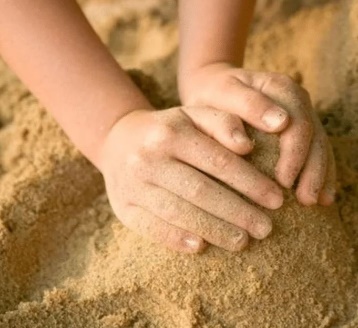      41 -+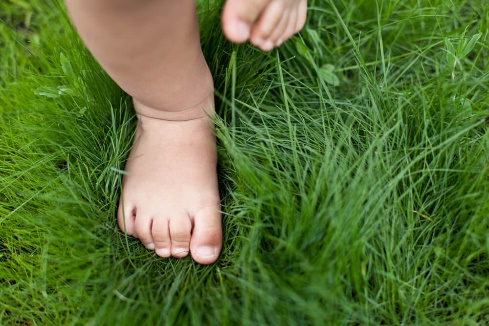 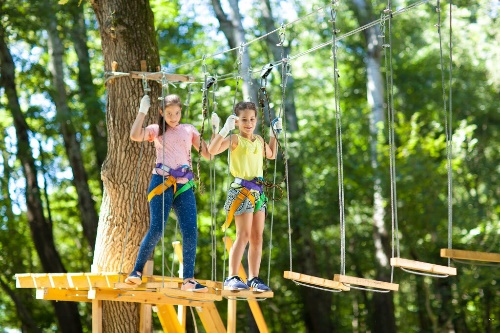 Проводить разнообразные наблюдения за погодой, сезонными изменениями в природе, растениями, птицами, животными, людьми. Ваши обсуждения помогают ребенку развивать речь.Полезно вслушиваться в звуки улицы: шелест листьев, шум шагов, гудение машин, голоса птиц, звуки ветра, дождя, грома, града и т.д. Это развивает слуховое внимание.Подвижные игры с предметами (с мячом, скакалкой, летающей тарелкой, обручем, другим сезонным спортинвентарём), катание на велосипеде, самокате, что будет способствовать развитию двигательной сферы ребёнка.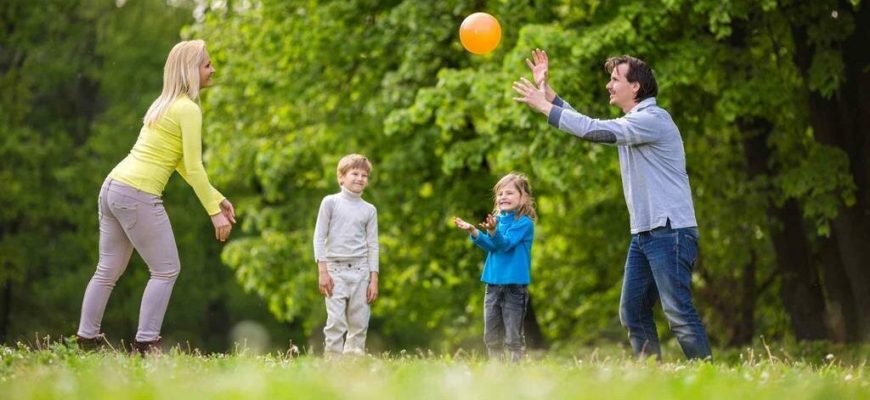 Для развития речевого дыхания важно уметь пускать мыльные пузыри, дуть на различные «вертушки», запускать кораблики в тазике или водоеме. Кораблики могут быть самодельными. Набираем воздух через нос (животик надувается), выдыхаем через рот (животик сдувается). Дуем на кораблик, чтобы он поплыл по воде. 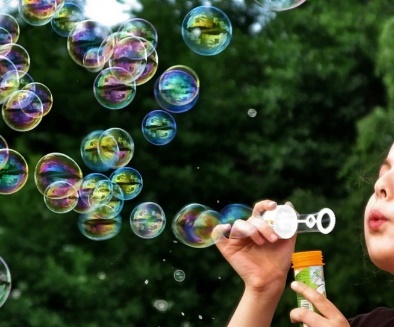 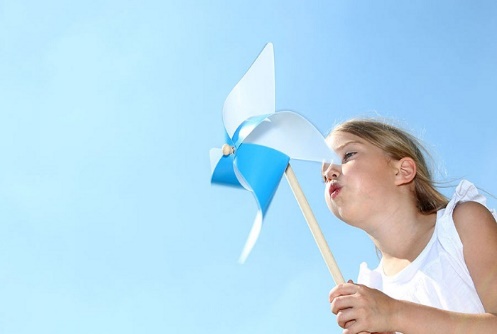 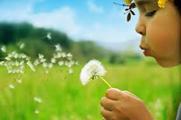 Для развития мелкой моторики:- игры с природным материалом: камни, шишки, палочки, цветочки, ракушки;- собирать, перебирать ягоды; - полоть грядки; - играть с глиной, мокрым песком; - собирать мозаики, конструкторы, пазлы; - перебирать крупы; - раскрашивать раскраски цветными карандашами или пальчиковыми красками; - складывать простые игрушки из бумаги (оригами); - завинчивать гайки (игрушечные и настоящие); - лепить из пластилина или теста. На кухне. У вас появляется возможность развивать активный и пассивный словарь, грамматический строй речи, фразовую речь ребёнка по следующим темам: «Семья», «Овощи», «Фрукты», «Посуда», «Продукты питания», «Бытовая техника» и др. Рассказывайте сыну или дочке, как называются продукты, какое блюдо вы готовите, какие действия при этом совершаете.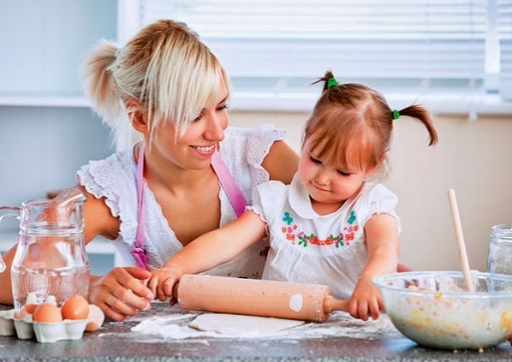 Читайте ребенку вслух, рассматривайте вместе иллюстрации. Это сближает ребенка и взрослого, развивает слуховое внимание, пополняет ребенку активный и пассивный словари.Хорошего летнего отдыха! Ваш логопед